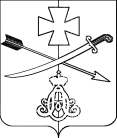 АДМИНИСТРАЦИЯНОВОМИНСКОГО СЕЛЬСКОГО ПОСЕЛЕНИЯКАНЕВСКОГО РАЙОНАПОСТАНОВЛЕНИЕот 19.05.2021					                                         № 70ст-ца  НовоминскаяОб отмене постановления администрации Новоминского сельского поселения  от 29 декабря 2010 года № 235 «О создании муниципального звена ТП РСЧС Новоминского сельского поселения»В целях приведения в соответствие с действующим законодательством, п о с т а н о в л я ю:         1. Отменить постановление администрации Новоминского сельского поселения  от 29 декабря 2010 года № 235 «О создании муниципального звена ТП РСЧС Новоминского сельского поселения».         2. Контроль за выполнением настоящего постановления оставляю за собой.       3. Постановление вступает в силу со дня его официального опубликования (обнародования).Исполняющий обязанности главы Новоминского сельского поселенияКаневского района                                                                          Я.Я. Коркишко